Vademecum  Młodego  EuropejczykaDzisiaj  zaczyna  się  tydzień z  Unią  Europejską.                                                                         Poznacie  więc  flagę, hymn, walutę,   instytucje  oraz  państwa                               założycielskie  Unii  Europejskiej.                                                                                                   Dowiecie  się,  z  czego  słyną  te  państwa.                                                                                Czekają  na  Was  ciekawe karty pracy, kolorowanki  i  zabawy,                                                         w które  bawią  się  wasi  rówieśnicy – mieszkańcy tych  państw.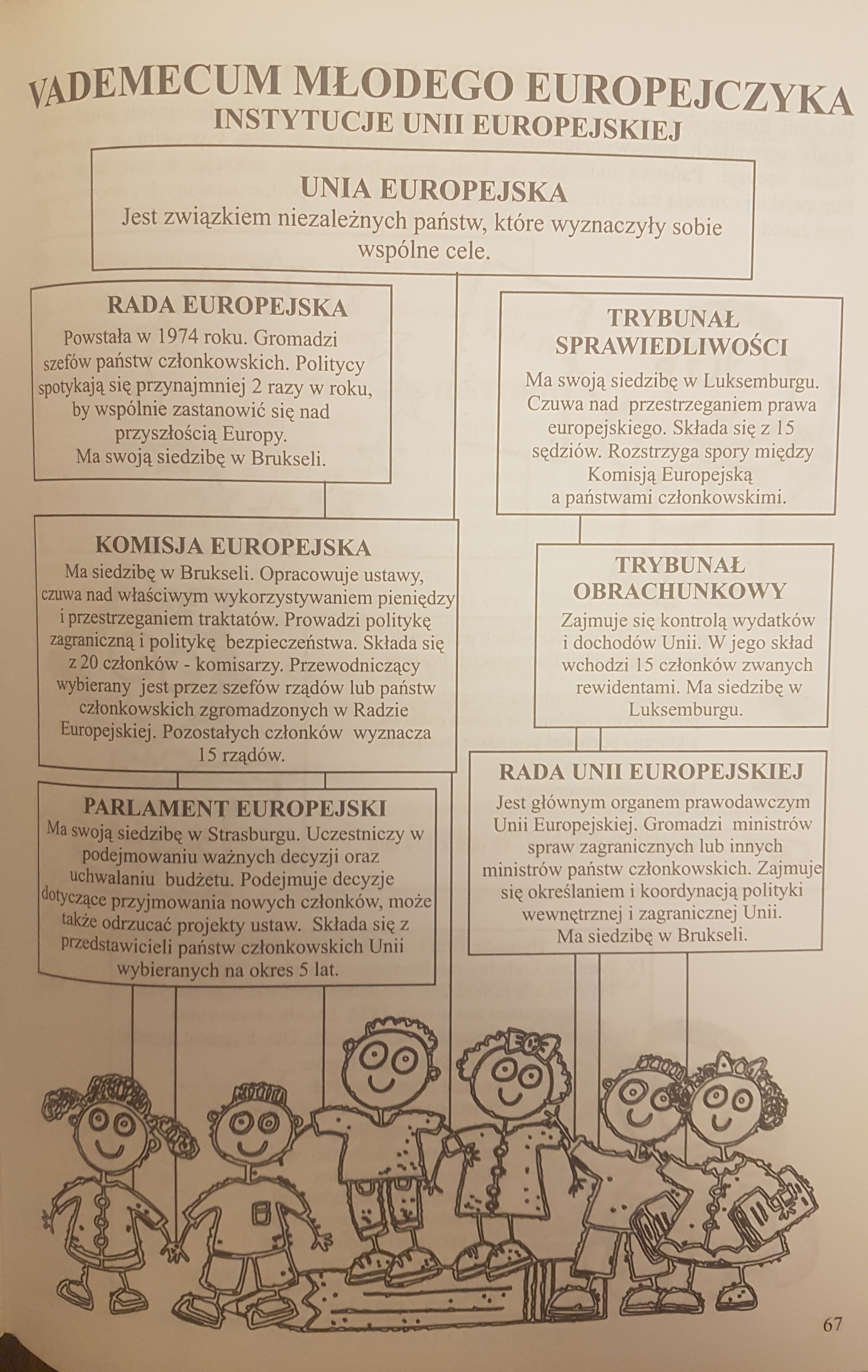 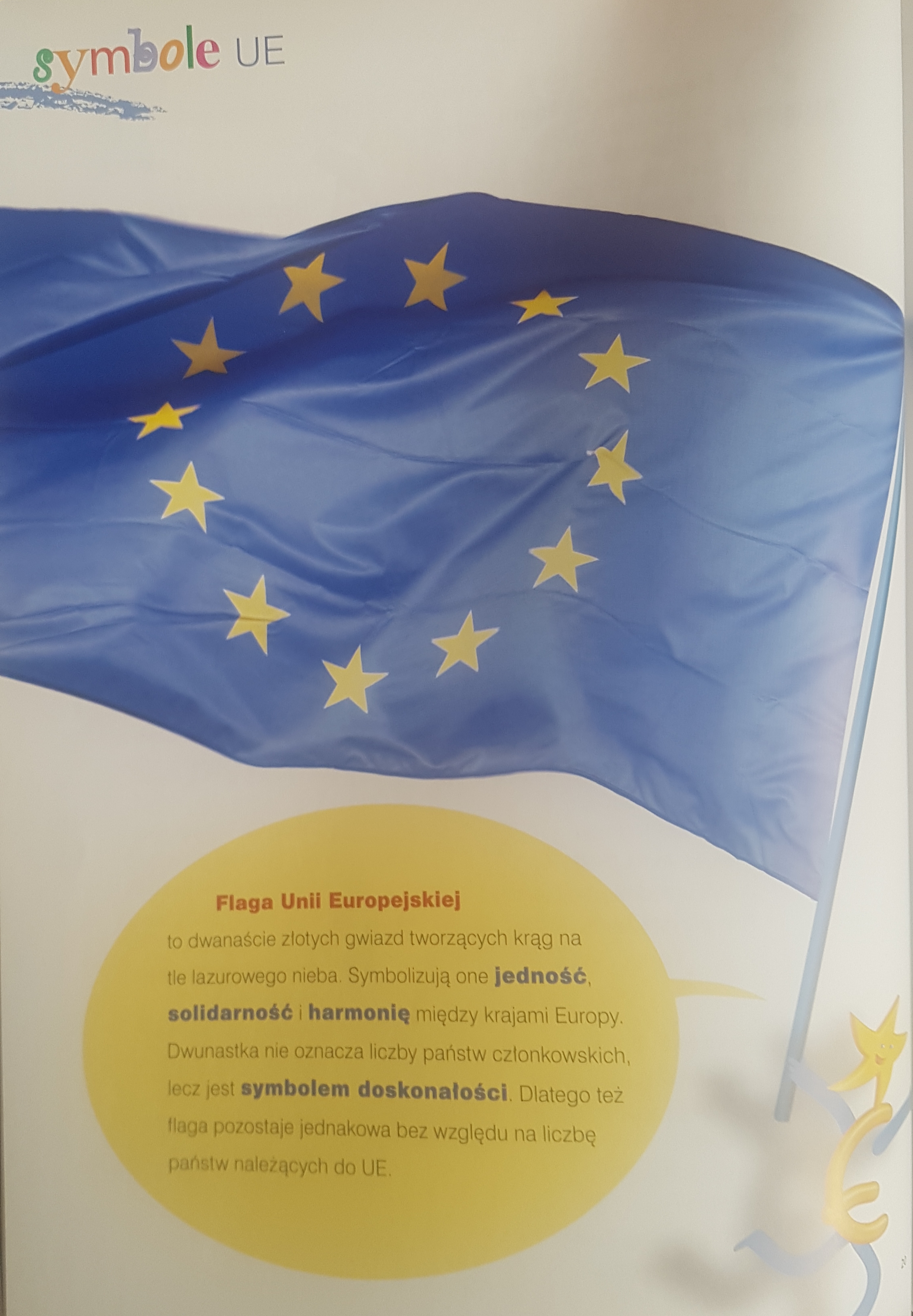 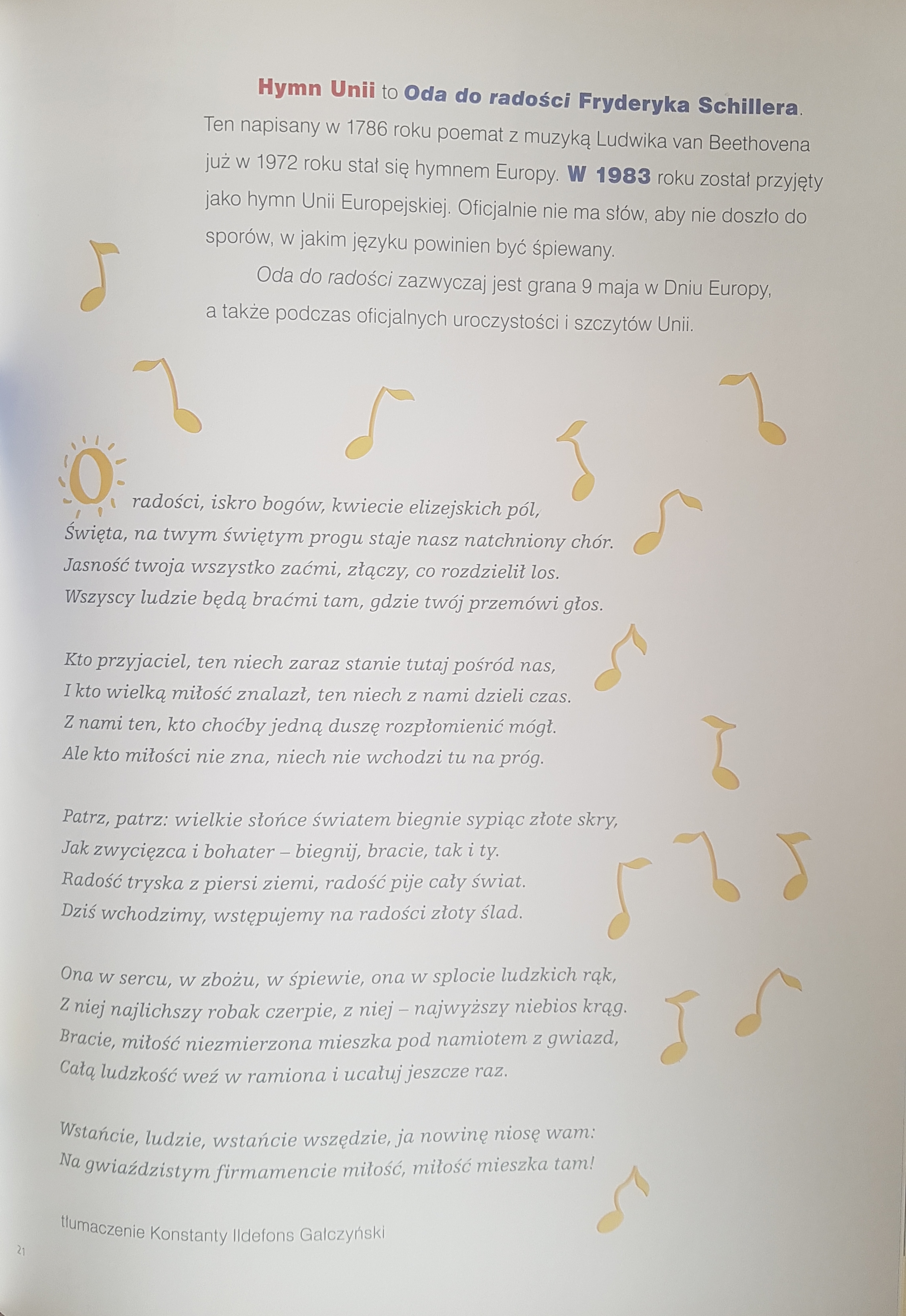 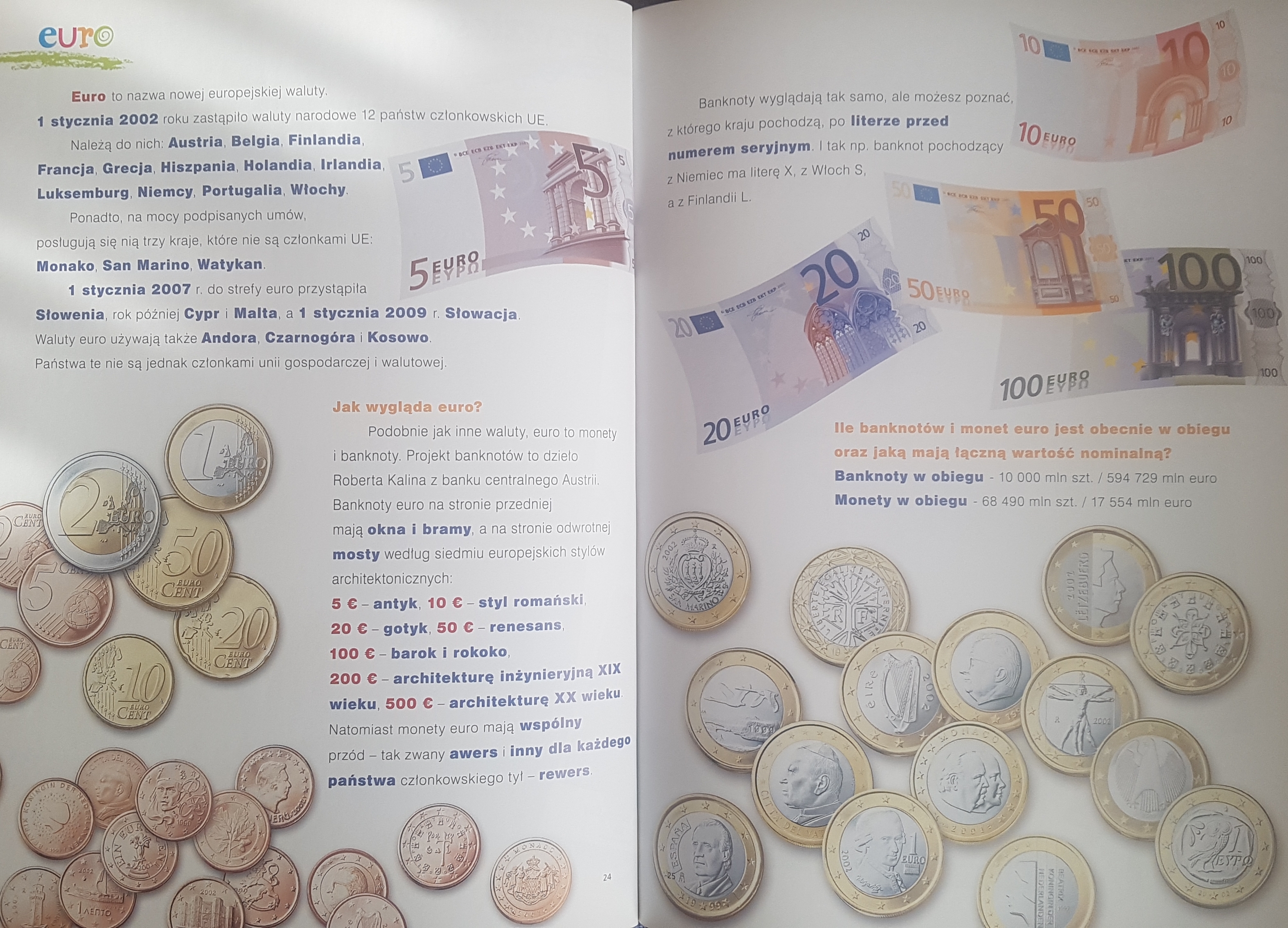 